THE BODYHead (Jed) - Cabeza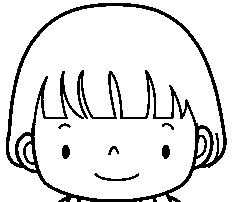 Recorta y pega una “head” en el siguiente dibujo.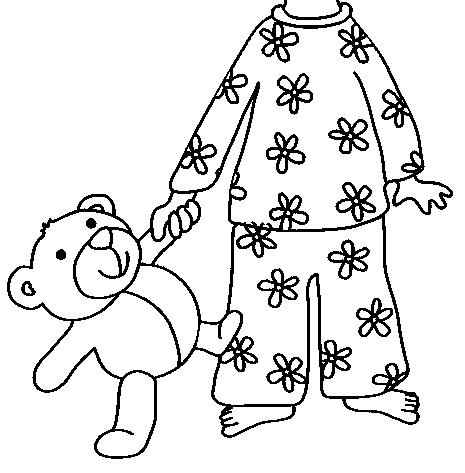 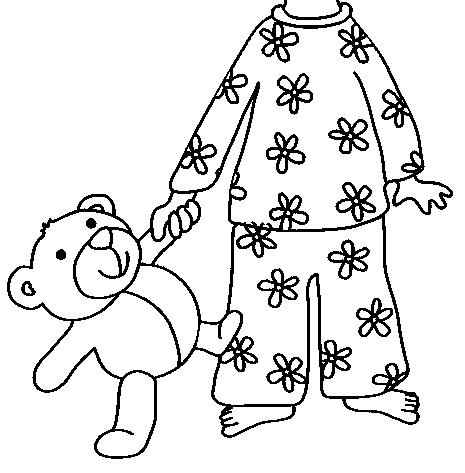 